Example of a visual schedule of a toileting routine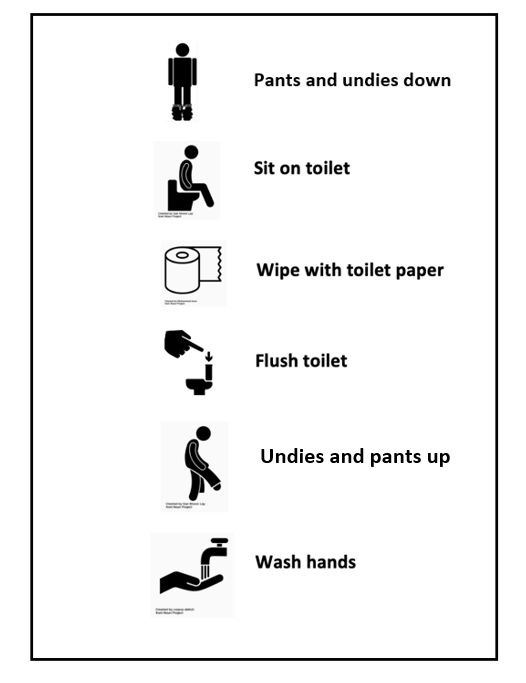 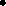 